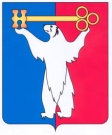 АДМИНИСТРАЦИЯ ГОРОДА НОРИЛЬСКАКРАСНОЯРСКОГО КРАЯПОСТАНОВЛЕНИЕ13.05.2024                                         г. Норильск                                                № 213О внесении изменений в постановление Администрации города Норильска от 27.09.2023 № 465В целях приведения правовых актов Администрации города Норильска в соответствие с действующим законодательством, ПОСТАНОВЛЯЮ:1. Внести в Административный регламент предоставления муниципальной услуги «Присвоение спортивных разрядов», утвержденный постановлением Администрации города Норильска от 27.09.2023 № 465 (далее – Административный регламент), следующие изменения:1.1. Пункт 1.2.1 Административного регламента после слов «местные спортивные федерации,» дополнить словами «физкультурно-спортивные организации, включенные в перечень, утверждаемый Министерством спорта Российской Федерации в соответствии с частью 6 статьи 25 Федерального закона от 04.12.2007 № 329-ФЗ «О физической культуре и спорте в Российской Федерации» (далее – физкультурно-спортивная организация, включенная в перечень),».1.2. Пункт 1.2.2 Административного регламента изложить в следующей редакции: «1.2.2. Заявителями также могут являться уполномоченные должностные лица региональной спортивной федерации, местной спортивной федерации, физкультурно-спортивной организации, включенной в перечень, организации, осуществляющей деятельность в области физической культуры и спорта, к которой принадлежит спортсмен (далее – представитель Заявителя).».1.3. В пункте 2.6.1.1 Административного регламента:1.3.1. В абзаце третьем подпункта «в» слова «копия протокола» заменить словами «копия справки».1.3.2. В подпункте «г»: 1.3.2.1. В абзаце первом после слов «региональной спортивной федерации» дополнить словами «или в случае подачи документов для присвоения спортивного разряда физкультурно-спортивной организацией, включенной в перечень».1.3.2.2. В абзаце третьем слова «копия протокола» заменить словами «копия документа».1.4. В пункте 3.5.5 Административного регламента:1.4.1. В подпункте «в»:1.4.1.1. В абзаце третьем слова «копия протокола» заменить словами «копия справки».1.4.1.2. В абзаце четвертом слова «электронная копия протокола» заменить словами «электронная копия справки».1.4.2. Абзацы семнадцатый – двадцатый изложить в следующей редакции: «г) копия документа, удостоверяющего принадлежность спортсмена к организации, осуществляющей деятельность в области физической культуры и спорта (в случае приостановления действия государственной аккредитации региональной спортивной федерации или в случае подачи документов для присвоения спортивного разряда физкультурно-спортивной организацией, включенной в перечень).Требования к предъявляемому документу:при подаче в бумажной форме - копия документа, заверенная подписью уполномоченного лица и печатью организации (при наличии);при подаче в электронной форме - электронная копия документа, заверенная электронной подписью уполномоченного лица;».1.5. В пункте 3.6.5 Административного регламента:1.5.1. В подпункте «в»:1.5.1.1. В абзаце третьем слова «копия протокола» заменить словами «копия справки».1.5.1.2. В абзаце четвертом слова «электронная копия протокола» заменить словами «электронная копия справки».1.5.2. Абзацы семнадцатый – двадцатый изложить в следующей редакции: «г) копия документа, удостоверяющего принадлежность спортсмена к организации, осуществляющей деятельность в области физической культуры и спорта (в случае приостановления действия государственной аккредитации региональной спортивной федерации или в случае подачи документов для присвоения спортивного разряда физкультурно-спортивной организацией, включенной в перечень).Требования к предъявляемому документу:при подаче в бумажной форме - копия документа, заверенная подписью уполномоченного лица и печатью организации (при наличии);при подаче в электронной форме - электронная копия документа, заверенная электронной подписью уполномоченного лица;».1.6. Приложение № 6 к Административному регламенту изложить в редакции согласно приложению к настоящему постановлению.2. Опубликовать настоящее постановление в газете «Заполярная правда» и разместить его на официальном сайте муниципального образования город Норильск.3. Настоящее постановление вступает в силу после его официального опубликования в газете «Заполярная правда».Глава города Норильска                                                                                Д.В. КарасевПриложение				к постановлению Администрации 				города Норильска 								от 13.05.2024 № 213Приложение № 6 к Административному регламенту по предоставлению муниципальной услуги «Присвоение спортивных разрядов» Форма заявления о предоставлении муниципальной услугиКому: ________________________________________________________________    наименование органа местного самоуправления От кого: ___________________________ ___________________________________ полное наименование, ИНН, ОГРН юридического лица ______________________________________________________________________ контактный телефон, электронная почта, почтовый адрес ______________________________________________________________________ фамилия, имя, отчество (последнее - при наличии), данные документа, удостоверяющего личность, контактный телефон, адрес электронной почты уполномоченного лица____________________________________________________________________ данные представителя Заявителя ПРЕДСТАВЛЕНИЕ на присвоение спортивного разрядаВ соответствии с положением о Единой всероссийской спортивной классификации, утвержденным Министерством спорта Российской Федерации, ______________________________________________________________________________ наименование спортивной организации, направляющей ходатайство ______________________________________________________________________________ вид спортивной организации (выбрать значение - организация, осуществляющая деятельность в области физической культуры и спорта, региональная спортивная федерация или местная спортивная федерация, физкультурно-спортивная организация, включенная в перечень)______________________________________________________________________________  представляет документы спортсмена ___________________________________________________                                    фамилия, имя, отчество (при наличии) ___________________________________________________,                                                        дата рождения _____________________________________________________________________________,                                     данные документа, удостоверяющего личность спортсмена  на присвоение спортивного разряда «___________________________________________________________________________»  Сведения об организации, осуществляющая деятельность в области физической культуры и спорта _____________________________________________________________________,Статус соревнований _________________________________________________________________  Вид спорта ___________________________________________________________________.  Наименование соревнований ____________________________________________________ ______________________________________________________________________________  Результат спортсмена _________________________________________________________.  Приложение: _________________________________________________________________.               документы, которые представил Заявитель  _______________________ ____________ ____________________________________ (наименование должности)     (подпись)      (фамилия и инициалы уполномоченного лица                                                               организации, направляющей представление                                                                   на спортсмена) Дата  ________________  